Научные достижения кафедры физического воспитанияНаучно-исследовательские работыСтатьиМонографииУчебные пособия№НаименованиеШифрГод выполненияРуководительИсполнители1.Научное обоснование рабочей тетради по дисциплине «Физическая культура»Внутренняя НИР2013Иванова Л.А. Шиховцов Ю.В.,Николаева И.В.Белова (Кудинова) Ю.В.№ п/пПолное библиографическое описание статьиБиблиогр. база, в которой индексируется журнал (РИНЦ,  Scopus, Web of Science)Входит перечень ведущих рецензируемых научных журналов и изданий, рекомендованный ВАК20112011201120111Савченко О.Г.Основные принципы травматизма в современном футболе.Вестник Самарского государственного экономического университета.Изд-во: Самар.гос.экон.ун-та, 2011РИНЦВАК2Савченко О.Г.Современное состояние профилактики спортивных повреждений футболистов.Вестник Самарского государственного экономического университета.Изд-во: Самар.гос.экон.ун-та, 2011РИНЦВАК3Савченко О.Г.Работоспособность и влияние на нее различных факторов.Известия Института систем управления СГЭУИзд-во: Самар.гос.экон.ун-та, 2011РИНЦ4Савченко О.Г.Проблемы повышения эффективности розыгрыша углового  удара.Вестник молодых ученых Самарского государственного экономического университета.Изд-во: Самар.гос.экон.ун-та, 2011РИНЦ5Пискайкина М.Н., Николаев П.П.Решение проблем формирования личности студентов в процессе физического воспитания.Известия Института систем управления СГЭУИзд-во: Самар.гос.экон.ун-та, 2011РИНЦ6Пискайкина М.Н., Николаев П.П.О некоторых проблемах формирования личности студентов в процессе физического воспитания и пути их решения.Известия Института систем управления СГЭУИзд-во: Самар.гос.экон.ун-та, 2011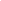 РИНЦ7Николаева И.В.Спортивно-массовая работа в институте систем управления.Известия Института систем управления СГЭУИзд-во: Самар.гос.экон.ун-та, 2011РИНЦ20122012201220121Школьникова Е.О., Шиховцова Л.Г.Анализ потенциала предприятий с сетью филиалов.Вестник Самарского государственного экономического университета: Научное издание- Самара: Изд-во Самар. гос. экон. ун-та, 2012. – Вып. 10(96).- С.121-124РИНЦВАК2Шиховцов Ю.В., Николаева И.В.Современный подход к методике обучения волейболистов защитным действиям в поле.Вестник Самарского государственного экономического университета: Научное издание- Самара: Изд-во Самар. гос. экон. ун-та, 2012. ― Вып. 10(96).- С.125-129РИНЦВАК3Галкин А.А., Шиховцов Ю.В.Некоторые особенности методики обучения волейболистов тактико-техническим действиям волейболистов.Известия института систем управления Самарского государственного экономического университета. – Самара: Изд-во Самар. гос. экон. ун-та, 2012. – №3(6), 2012. – С. 6-11РИНЦ4Шиховцов Ю.В., Шиховцова Л.Г., Королев О.Г., Белова О.В.Понятие и некоторые особенности общественных  отношений в сфере профессионального спорта.Известия института систем управления Самарского государственного экономического университета.- Изд-во Сам. гос. экон. ун-та, 2012. – С.12-16РИНЦ5Иванова Л.А., Савельева О.В., Шиховцова Л.Г.Анализ особенностей менеджмента в фитнес-индустрии  России и Самары.Известия института систем управления Самарского государственного экономического университета.- Изд-во Сам. гос. экон. ун-та, 2012. – С.17-26РИНЦ6Красильников А.Н., Трофимов В.Н.,Данилова А.М.Научное обеспечение и спортивная технология на принципах биоуправления.Проблемы совершенствования физического воспитаниястудентов: Материалы международной научно-практической конференции 2-3 февраля 2012 г.-М:Издательский центр РГУ нефти и газа имени И.М. Губкина, 2012 г.-С. 205-2067Мокеева Л.А., Демчук Е.Е.Эффективность развития силы у теннисистов.Физическое воспитание и студенческий спорт: проблемы реализации стратегии развития: материалы Всероссийской научно-практической конференции. Казань, 24-25  мая 2012 г. (Под ред. Б.А. Акишина, Е.В. Фазлеевой, Т.Ю. Покровской) – Казань: Изд-во Казан. гос. техн. ун-та, 2012. – С.249-2518Николаев П.П., Николаева И.В., Шиховцов Ю.В.Волейбол-универсальное средство оздоровления студенческой молодёжи.Безопасность жизнедеятельности и здоровьесбережение на современном этапе: перспективы развития [Текст]: материалы всерос. науч.- практ. конф., Самара, 25-26 окт. 2012 г. [редкол.: Г.Р. Хасаев, С.И. Ашмарина (отв. ред.) и др.]. – Самара: Изд-во Самар. гос. экон. ун-та, 2012.- С.154-1569Николаев П.П., Николаева И.В.Психологические аспекты спортивной подготовки.Безопасность жизнедеятельности и здоровьесбережение на современном этапе: перспективы развития [Текст]: материалы всерос. науч.- практ. конф., Самара, 25-26 окт. 2012 г. [редкол.: Г.Р. Хасаев, С.И. Ашмарина (отв. ред.) и др.]. – Самара: Изд-во Самар. гос. экон. ун-та, 2012.- С.156-15710Белова Ю.В., Курочкина Н.Е.Современное состояние здоровья школьников : проблемы и пути его укрепления.Безопасность жизнедеятельности и здоровьесбережение 11на современном этапе: перспективы развития [Текст]: ма12териалы всерос. науч.- практ. конф., Самара, 25-26 окт. 2012 г. [редкол.: Г.Р. Хасаев, С.И. Ашмарина (отв. ред.) и др.]. – Самара: Изд-во Самар. гос. экон. ун-та, 2012.- С.158-16111Савченко О.Г., Ещенко Т.И., Окунева Л.Г.Пути повышения физической работоспособности.Безопасность жизнедеятельности и здоровьесбережение на современном этапе: перспективы развития [Текст]: материалы всерос. науч.- практ. конф., Самара, 25-26 окт. 2012 г. [редкол.: Г.Р. Хасаев, С.И. Ашмарина (отв. ред.) и др.]. – Самара: Изд-во Самар. гос. экон. ун-та, 2012.- С.129-13112Николаев П.П., Шиховцов Ю.В.История развития пауэрлифтинга.Актуальные проблемы физической культуры и спорта в системе  образования: материалы всероссийской заочной научно-практической конференции. Филиал РГГУ в г.Самаре: издательство ООО «Экспресс- Принт», 2012. – С.30-2613Белова Ю.В., Курочкина Н.Е.Формирование здоровья в дошкольных образовательных учреждениях России: состояние, проблемы, перспективы.Актуальные проблемы физической культуры и спорта в системе  образования: материалы всероссийской заочной научно-практической конференции. Филиал РГГУ в г.Самаре: издательство ООО «Экспресс- Принт», 2012. – С.141-15114Иванова Л.А., Ненашева Е.В.Детский фитнес в ДОУ.Обучение дошкольников основам безопасности жизнедеятельности ( из опыта реализации Федеральных государственных требований к структуре основной общеобразовательной программы дошкольного образования) / сост. А.М. Ким. Выпуск четвёртый. Самара: СИПКРО,2012 С.211-21515Лучков С.Ф. , Иванова Л.А.Анализ применения информационных технологий в области физической культуры и спорта.Совершенствование учебного и тренировочного процессов в системе образования: сборник научных трудов.- Ульяновск: УлГТУ,2012. –с.120-12716Иванова Л.А. , Лучков С.Ф.Основы методики регуляции эмоциональных состояний человека.Совершенствование учебного и тренировочного процессов в системе образования: сборник научных трудов.- (23-24 июня 2012г.): дополнения. Ульяновск: УлГТУ,2013. –С.6-11.17Иванова Л.А.Применение здоробьесберегающей технологии в работе с детьми, имеющими отклонения в здоровье.Фестиваль педагогических идей «Открытый урок». Сборник тезисов. 2011/2012 учебный год: Книга 2.- М.: ИД «Первое сентября»:; ООО Чистые пруды18Красильников А.Н., Трофимов В.Н.Данилова А.М.Модернизация средств физической культуры и спорта для подготовки бакалавров в техническом вузе.Оптимизация учебно тренировочного процесса:Материалы конференции.- Н.Новгород Нижегородскийгосуниверситет 2012.- С.96-9819Королев О.Г.Рекламная деятельность в профессиональном спорте.Проблемы теории и юридической практики в России [Текст]: материалы 9-ой Международной науч.- практ. конф. молодых учёных специалистов и студентов, 17-18 мая 2012 г. [Ред.кол.: А.Е. Пилецкий (отв. ред. и др.]. – 42.- Самара: Изд-во Самар. гос. экон. ун-та, 2012.- С.84-8620Попов В.А.Интернациональное  и патриотическое воспитание в спортивной секции при образовательном учреждении.Актуальные проблемы физической культуры и спорта в системе образования: материалы всероссийской научной заочной научно-практической конференции. Филиал РГГУ в г.Самаре: издательство ООО « Экспресс- Принт»,2012, 25-2921Савельева О.В.Оздоровительная аэробика одно из средств физической культуры в вузе.Актуальные проблемы физической культуры и спорта в системе  образования: материалы всероссийской заочной научно-практической конференции. Филиал РГГУ в г.Самаре: издательство ООО «Экспресс- Принт», 2012. – С.60-6422Иванова Л.А.Фитбол- аэробика как форма организации здоровьесберегающей  деятельности дошкольника.Актуальные проблемы физической культуры и спорта в системе  образования: материалы всероссийской заочной научно-практической конференции. Филиал РГГУ в г.Самаре: издательство ООО «Экспресс- Принт», 2012. – с.37-4623Иванова Л.А., Суркова Д.Р.Психологическая подготовка спортсменов к соревнованиям по фитнес-аэробике.Совершенствование учебного и тренировочного процессов в системе образования: сборник научных трудов.- Ульяновск: УлГТУ,2012. – С.356-35924Красильников А.Н., Трофимов В.Н.,Данилова А.М.Здоровьесбережение в профессиональном труде преподавателя физической культуры в вузе.Безопасность жизнедеятельности и здоровьесбережение насовременном этапе: [Текст]^ Материалы всерос. науч.практич.конф., Самара, 25-26 окт.2012 г.[редкол.: Г.Р.Хасаев, С.И. Ашмарина,(отв.ред.и др.]. -Самара: Изд-во Самар. гос.экон.ун-та, 2012.- С.144-14625Савченко О.Г., Демчук А.Г.Особенности применения средств восстановления в  системе спортивной тренировки футболистов.Безопасность жизнедеятельности и здоровьесбережение на современном этапе: перспективы развития [Текст]: материалы всерос. науч.- практ. конф., Самара, 25-26 окт. 2012 г. [редкол.: Г.Р. Хасаев, С.И. Ашмарина (отв. ред.) и др.]. – Самара: Изд-во Самар. гос. экон. ун-та, 2012.- С.146-14926Попов В.А.Тхэквондо в системе здоровьесбережения  вуза ( на примере ФГБОУ ВПО «СГЭУ» )Совершенствование учебного и тренировочного процессов в системе образования: сборник научных трудов.- Ульяновск: УлГТУ,2012.- 137-14027Мокеева Л.А.Применение современных технологий при подготовке игроков в настольном теннисе.Совершенствование учебного и тренировочного процессов в системе образования: сборник научных трудов.- Ульяновск: УлГТУ, 2012.- С.93-9728Николаев П.П., Николаева И.В., Шиховцов Ю.В.Психологическая адаптация в пауэрлифтинге.Совершенствование учебного и тренировочного процессов в системе образования: сборник научных трудов.- Ульяновск: УлГТУ,2012. –С.120-12729Шиховцов Ю.В., Николаева И.В.К вопросу об оптимизации защитных действий волейболисток  при отражении атак соперника в поле.Совершенствование учебного и тренировочного процессов в системе образования: сборник научных трудов.- Ульяновск: УлГТУ,2012. –С.120-12730Демчук Е.Е., Мокеева Л.А.Применение современных технологий при подготовке игроков защитного плана в настольном теннисе.Совершенствование учебного и тренировочного процессов в системе образования: сборник научных трудов.- Ульяновск: УлГТУ, 2012.- С.93-9731Красильников А.Н., Трофимов В.Н.Данилова А.М.Биоуправление физической подготовленностью студентов спортсменов.Проблемы совершенствования физического воспитаниястудентов: Материалы международной научно- практической конференции 2-3 февраля 2012 г.-М:Издательский центр РГУ нефти и газа имени И.М.Губкина, 2012 г.-С. 205-20632Иванова Л.А., Лучков С.Ф.Анализ применения информационных технологий в области физической культуры и спорта.Совершенствование учебного и тренировочного процессов в системе образования: сборник научных трудов.- Ульяновск: УлГТУ,2012. –с.120-12734Красильников А.Н., Трофимов В.Н.Данилова А.М.Подготовка спортсменов на принципах биоуправления.Проблемы совершенствования физического воспитаниястудентов: Материалы международной научно- практической конференции 2-3 февраля 2012 г.-М:Издательский центр РГУ нефти и газа имени И.М.Губкина, 2012 г.-С. 205-20820132013201320131Субеев Т.М., Субеева Т.Ю., Шиховцова Л.Г.Сравнительная характеристика вариантов коммерческой деятельности профессиональных клубов в Европейских и Американской лиг.Вестник Самар. гос. экон. ун-та. Самара, 2013. №5 (103). С.102-107РИНЦВАК2Иванова Л.А., Шеханин В.И., Корнаухова К.А.«Гибкая сила « как одно из инновационных средств психофизического развития  студентов специального учебного отделения.Вестник Самар. гос. экон. ун-та. Самара, 2013. №6 (104). С. 50-52РИНЦВАК3Петрова С.А., Савченко О.Г.Исторический  анализ проблемы подготовки кадров для  государственной службы России с XV века до начала XIX века.Вестник Самарского государственного экономического университета; Научные издания Самара: Изд-во Самар. гос. экон. ун-та, 2013.-вып. 12(110).-С.149-153РИНЦВАК4Иванова Л.А. , Лучков С.ФТанцы как форма продуктивного обучения на уроках в высших учебных заведениях.Совершенствование учебного и тренировочного процессов в системе образования: сборник научных трудов.- Ульяновск: УлГТУ,2013. –с.174-178РИНЦ5Красильников А.Н., Трофимов В.Н.,Данилова А.М.Эффективный подход в использование средств физической культуры и спорта для подготовки бакалавров в техническом вузе.Совершенствование учебного и тренировочного процессов в системе образования: сборник научных трудов.- Ульяновск: УлГТУ,2013. –С.237-239РИНЦ6Красильников А.Н., Трофимов В.Н.,Данилова А.М.Важные аспекты профессионального труда преподавателя физической культуры в техническом вузе.Совершенствование учебного и тренировочного процессов в системе образования: сборник научных трудов.- Ульяновск: УлГТУ,2013. –С.240-242РИНЦ7Шиховцов Ю.В., Николаева И.В.Анализ длительности фазы полета мяча при выполнении нападающих ударов в волейболе.Актуальные направления фундаментальных и прикладных исследований: материалы  II международной научно-практической конференции, Москва, 2013. С.56-59РИНЦ8Мокеева Л.А., Шиховцов Ю.В., Савельева О.В.Влияние музыки на эффективность занятий физическими упражнениями и спортом.Совершенствование учебного и тренировочного процессов в системе образования: сборник научных трудов.- Ульяновск: УлГТУ,2013. –С.292-2979Субеев Т.Т., Субеева Т.Ю.Проблемы внедрения инклюзивного образования в вузе (на примере Самарского государственного экономического университета.Современные проблемы  науки и образования: сборник научных трудов по материалам заочной научно-практической конференции 15 июня 2013. Липецк, Липецкая областная общественная организация изобретателей  и рационализаторов, 2013.- С. 150-152.10Иванова Л.А.Развитие физических качеств студентов спортсменов, занимающихся фитнес-аэробикой.Сборник тезисов докладов Конференции Международной федерации студенческого спорта: Университетский и Олимпийский спорт: две модели – одна цель?., 14-17 июля 2013 года. – Россия, Казань 2013. – С. 539-54111Красильников А.Н., Трофимов В.Н., Данилова А.М.Инновационные биотехнологии в университетском спорте.Сборник тезисов докладов Конференции Международной федерации студенческого спорта: Университетский и Олимпийский спорт: две модели – одна цель?., 14-17 июля 2013 года. – Россия, Казань 2013. – С. 303-30412Биткин В.М., Перепекин В.А., Савченко О.Г.Динамика показателей эффективности розыгрыша углового удара в футболе по итогам педагогического эксперимента.Здоровье нации - современные ориентиры в физическом  воспитании учащейся молодёжи [Текст]: материалы Всерос. заоч. науч.- практ. конф., г. Самара, 15 апр. 2013 г. / [редкол.: Г.Р. Хасаев, С.И. Ашмарина, Л.А.Иванова (отв. ред.) и др.].- Самара: Изд-во  Самар. гос. экон. ун-та, 2013. – С. 15-1813Биткин В.М., Савченко О.Г., Демчук А.Г.Эффективность розыгрыша углового удара: факторы, влияющие на выбор игроками места на футбольном поле.Здоровье нации - современные ориентиры в физическом  воспитании учащейся молодёжи [Текст]: материалы Всерос. заоч. науч.- практ. конф., г. Самара, 15 апр. 2013 г. / [редкол.: Г.Р. Хасаев, С.И. Ашмарина, Л.А.Иванова (отв. ред.) и др.].- Самара: Изд-во  Самар. гос. экон. ун-та, 2013. – С. 19-2214Красильников А.Н., Трофимов В.Н., Данилова А.М.Современные технологии совершенствования здоровьесбережения в системе высшего образования.Здоровье нации - современные ориентиры в физическом  воспитании учащейся молодёжи [Текст]: материалы Всерос. заоч. науч.- практ. конф., г. Самара, 15 апр. 2013 г. / [редкол.: Г.Р. Хасаев, С.И. Ашмарина, Л.А.Иванова (отв. ред.) и др.].- Самара: Изд-во  Самар. гос. экон. ун-та, 2013. – С. 26-2815Красильников А.Н., Трофимов В.Н.Данилова А.М.Современные технологии спортивной тренировки на основе биологической обратной связи.Здоровье нации - современные ориентиры в физическом  воспитании учащейся молодёжи [Текст]: материалы Всерос. заоч. науч.- практ. конф., г. Самара, 15 апр. 2013 г. / [редкол.: Г.Р. Хасаев, С.И. Ашмарина, Л.А.Иванова (отв. ред.) и др.].- Самара: Изд-во  Самар. гос. экон. ун-та, 2013. – С. 26-2816Ещенко Т.И., Савченко О.Г., Окунева Л.Б.Исторические, социальные и психолого-педагогические проблемы физической культуры и спорта.Здоровье нации - современные ориентиры в физическом  воспитании учащейся молодёжи [Текст]: материалы Всерос. заоч. науч.- практ. конф., г. Самара, 15 апр. 2013 г. / [редкол.: Г.Р. Хасаев, С.И. Ашмарина, Л.А.Иванова (отв. ред.) и др.].- Самара: Изд-во  Самар. гос. экон. ун-та, 2013. – С. 28-3117Звонова Т.А., Иванова Л.А.Повышение заинтересованности студенток к учебным занятиям по физическому воспитанию.Здоровье нации ─ современные ориентиры в физическом  воспитании учащейся молодёжи [Текст]: материалы Всерос. заоч. науч.- практ. конф., г. Самара, 15 апр. 2013 г. / [редкол.: Г.Р. Хасаев, С.И. Ашмарина, Л.А.Иванова (отв. ред.) и др.].- Самара: Изд-во  Самар. гос. экон. ун-та, 2013. – С. 35-3818Иванова Л.А., Лучков С.Ф., Казакова О.А.Инновационные средства психофизического развития и восстановления здоровья студентов специального отделения вуза.Здоровье нации ─  современные ориентиры в физическом  воспитании учащейся молодёжи [Текст]: материалы Всерос. заоч. науч.- практ. конф., г. Самара, 15 апр. 2013 г. / [редкол.: Г.Р. Хасаев, С.И. Ашмарина, Л.А.Иванова (отв. ред.) и др.].- Самара: Изд-во  Самар. гос. экон. ун-та, 2013. – С. 38-4219Лихачев О.Г., Шиховцов Ю.В., Николаева И.В.Интерактивное обучение в физическом воспитании студентов.Здоровье нации - современные ориентиры в физическом  воспитании учащейся молодёжи [Текст]: материалы Всерос. заоч. науч.- практ. конф., г. Самара, 15 апр. 2013 г. / [редкол.: Г.Р. Хасаев, С.И. Ашмарина, Л.А.Иванова (отв. ред.) и др.].- Самара: Изд-во  Самар. гос. экон. ун-та, 2013. – С. 44-4720Морозов В.И., Шиховцов Ю.В.Анализ временных параметров, характерных для защитных  действий в волейболе.Здоровье нации - современные ориентиры в физическом  воспитании учащейся молодёжи [Текст]: материалы Всерос. заоч. науч.- практ. конф., г. Самара, 15 апр. 2013 г. / [редкол.: Г.Р. Хасаев, С.И. Ашмарина, Л.А.Иванова (отв. ред.) и др.].- Самара: Изд-во  Самар. гос. экон. ун-та, 2013. – С. 51-5521Николаев Н.П., Токер Д.С.Психологические особенности студентов-борцов.Здоровье нации -современные ориентиры в физическом воспитании учащейся молодёжи [Текст]: материалы Всерос. заоч. науч.-практ. конф., г. Самара, 15 апр. 2013 г./ [редкол.:Г.Р. Хасаев,С.И. Ашмарина, Л.И.(отв.ред.)и др.].-Самара: Изд-во Самар.гос. экон. ун-та, 2013.-55-5822Николаева И.В., Николаев П.П., Шиховцова Л.Г.Интерактивная рабочая тетрадь по дисциплине «Физическая культура»: назначение и содержание.Здоровье нации - современные ориентиры в физическом  воспитании учащейся молодёжи [Текст]: материалы Всерос. заоч. науч.- практ. конф., г. Самара, 15 апр. 2013 г. / [редкол.: Г.Р. Хасаев, С.И. Ашмарина, Л.А.Иванова (отв. ред.) и др.].- Самара: Изд-во  Самар. гос. экон. ун-та, 2013. – С. 69-6223Николаева И.В., Николаев П.П., Шиховцова Л.Г.Некоторые аспекты формирования потребности в здоровом образе жизни у студентов СГЭУ.Здоровье нации - современные ориентиры в физическом  воспитании учащейся молодёжи [Текст]: материалы Всерос. заоч. науч.- практ. конф., г. Самара, 15 апр. 2013 г. / [редкол.: Г.Р. Хасаев, С.И. Ашмарина, Л.А.Иванова (отв. ред.) и др.].- Самара: Изд-во  Самар. гос. экон. ун-та, 2013. – С. 62-6624Белова Ю.В., Курочкина Н.Е., Гавриш Г.И.Дошкольное образовательное учреждение-положительная среда физического воспитания детей.Здоровье нации - современные ориентиры в физическом  воспитании учащийся молодёжи [Текст]: материалы Всерос. заоч. науч.- практ. конф., г. Самара, 15 апр. 2013 г. / [редкол.: Г.Р. Хасаев, С.И. Ашмарина, Л.А.Иванова (отв. ред.) и др.].- Самара: Изд-во  Самар. гос. экон. ун-та, 2013. – С. 8-1125Попов В.А.История развития олимпийского тхэквондо  в Самарском государственном экономическом университете.Здоровье нации - современные ориентиры в физическом  воспитании учащейся молодёжи [Текст]: материалы Всерос. заоч. науч.- практ. конф., г. Самара, 15 апр. 2013 г. / [редкол.: Г.Р. Хасаев, С.И. Ашмарина, Л.А.Иванова (отв. ред.) и др.].- Самара: Изд-во  Самар. гос. экон. ун-та, 2013. – С. 71-7326Савельева О.В., Суркова Д.Р.К вопросу об организации занятий оздоровительным бегом в вузе.Здоровье нации - современные ориентиры в физическом  воспитании учащийся молодёжи [Текст]: материалы Всерос. заоч. науч.- практ. конф., г. Самара, 15 апр. 2013 г. / [редкол.: Г.Р. Хасаев, С.И. Ашмарина, Л.А.Иванова (отв. ред.) и др.].- Самара: Изд-во  Самар. гос. экон. ун-та, 2013. – С. 74-7627Смирнова У.В., Цветкова Т.В.Психолого-педагогические аспекты физического воспитания в вузе.Здоровье нации - современные ориентиры в физическом  воспитании учащейся молодёжи [Текст]: материалы Всерос. заоч. науч.- практ. конф., г. Самара, 15 апр. 2013 г. / [редкол.: Г.Р. Хасаев, С.И. Ашмарина, Л.А.Иванова (отв. ред.) и др.].- Самара: Изд-во  Самар. гос. экон. ун-та, 2013. – С. 78-8028Субеев Т.М., Субеева Т.Ю.Психофизиологическая и эмоциональная взаимосвязь партнёров в парных видах спорта (на примере фигурного катания).Здоровье нации - современные ориентиры в физическом  воспитании учащейся молодёжи [Текст]: материалы Всерос. заоч. науч.- практ. конф., г. Самара, 15 апр. 2013 г. / [редкол.: Г.Р. Хасаев, С.И. Ашмарина, Л.А.Иванова (отв. ред.) и др.].- Самара: Изд-во  Самар. гос. экон. ун-та, 2013. – С. 82-8629Смирнова У.В., Цветкова Т.В.Проблема подготовки спортсмена к соревнованиям и аспекты её решения на примере циклических видов спорта.Здоровье нации - современные ориентиры в физическом  воспитании учащейся молодёжи [Текст]: материалы Всерос. заоч. науч.- практ. конф., г. Самара, 15 апр. 2013 г. / [редкол.: Г.Р. Хасаев, С.И. Ашмарина, Л.А.Иванова (отв. ред.) и др.].- Самара: Изд-во  Самар. гос. экон. ун-та, 2013. – С. 86-9030Ярославцев Н.И., Шиховцов Ю.В.,Галкин А.А.Моделирование тактических действий в волейболе- теоретический аспект.Здоровье нации - современные ориентиры в физическом  воспитании учащейся молодёжи [Текст]: материалы Всерос. заоч. науч.- практ. конф., г. Самара, 15 апр. 2013 г. / [редкол.: Г.Р. Хасаев, С.И. Ашмарина, Л.А.Иванова (отв. ред.) и др.].- Самара: Изд-во  Самар. гос. экон. ун-та, 2013. – С. 95-9831О.А. КазаковаФизическое воспитание  как фактор оптимизации подготовки студенческой молодежи.«Оздоровление  науки средством физической культуры и спорта» : Материалы Международного научно-практического форума / ФГБОУ ВПО «Поволжская государственная социально-гуманитарная академия.- Изд-во «Инсома-Пресс», 2013.-С.123-126.32Белова Ю.В.Положительное влияние аэробики на физическое развитие детей.Здоровье нации - современные ориентиры в физическом  воспитании учащийся молодёжи [Текст]: материалы Всерос. заоч. науч.- практ. конф., г. Самара, 15 апр. 2013 г. / [редкол.: Г.Р. Хасаев, С.И. Ашмарина, Л.А.Иванова (отв. ред.) и др.].- Самара: Изд-во  Самар. гос. экон. ун-та, 2013. – С. 8-1120142014201420141.Л.А. Иванова, Т.Н. Челушкина, О.А. КазаковаВоспитание у дошкольников осознанного  отношения  к своему здоровью.Актуальные вопросы физического  воспитания у спорта: сборник статей Всероссийской учебно-методической и научно-методической информации (Москва, 19-20 июня 2014г.): вып.7; М-во образования и науки Росс.Федерации,Моск.гос. строит. ун-т. Москва: МГСУ,2014. С.196-201РИНЦ2А.Н. Красильников, А.М. ДаниловаПерспективы использования адаптированного биоуправления  для обеспечения безопасного функционирования системы «Человек-Техника».Актуальные вопросы физического  воспитания и спорта: сборник статей Всероссийской учебно-методической и научно-методической информации (Москва, 19-20 июня 2014г.): вып.7;М-во образования и науки Росс.Федерации, Моск.гос. строит. ун-т. Москва: МГСУ,2014. С.255-259.РИНЦ3Ю.В. Шиховцов, И.В.Николаева, П.П.Николаев, Л.А. МокееваРезервы повышения эффективности тактических действий волейболисток в защите.Научно-теоретический журнал «Ученые записки университета им. П.Ф. Лесгафта».№ 11(117)-2014, СПб.,2014.-С.166-171РИНЦВАК4Л.А Иванова, О.В Савельева, Н.Е КурочкинаФормирование готовности студенток вуза к самодвижению в здоровомобразе жизни средствами оздоровительных фитнес направлений.Интернет –журнал "Науковедение" ISSN 2223-5167  http://naukovedenie.ru/ Выпуск 6(25) 2014-ноябрь декабрьРИНЦВАК5С.А.Петрова, О.Г.СавченкоИнститут красной профессуры –подготовка правовых советских кадров.Вестник Самарского государственного экономического университета: Научное издание- Самара: Изд-во Самар. гос. экон. ун-та, 2014. – № 11 (121).- С.157-160РИНЦВАК6О.А.Казакова, Л.А. Иванова, Н.Е. КурочкинаКомпетентность  и компетентностный  подход в физическом воспитании студентов высшей школы.Электронная почта: editors@research-jurnal.orgСайт: www. research-jurnal.org (2014 г)РИНЦ7Ю.В.Шиховцов, Л.ГШиховцова, И.В.Николаева ,П.П.НиколаевИнтерактивное обучение в физическом воспитании вуза ( на основе использования рабочей тетради.Современные научные исследования. Выауск 2/ Под ред. П.М.Горева и В.В. Утёмова .-Концепт.-2014. Приложение №20.--URL: http://e-koncept.ru/ext/61. -Гос. рег. Эл № ФС 77-49965.-ISSN 2304-120X.РИНЦ8Л.А. Иванова, О.А.КазаковаК вопросу о мотивации физкультурно-спортивной деятельности студентов вуза.Образование в  современном мире: роль в социально-экономическом развитии  региона: сборник научных трудов Международной научно-методической конференции (Самара,18 марта, 2014 г)/отв.ред. Т.И. Руднева –Самара : Изд-во «Самарский университет», 2014.-С.318-319РИНЦ9Л.А.  Иванова, О.А Казакова, М.В. ИерусалимоваФормирование двигательной активности у детей дошкольного возраста через новыездоровьеформирующие технологии.Современные научные исследования / под ред. И.М. Горева / Концепт.-2014.- № 12 (декабрь) ART 14363.- 0,5 п.л.-URL: http://e-koncept.ru/2014/14273.htm.-Гос.рег. Эл № I ФС-77-49965.- ISSN 2304-120XРИНЦ10Л.А Иванова, О.А КазаковаСтуденческий спорт как спорт высоких спортивных достижений.Современные научные исследования / под ред. И.М. Горева / Концепт.-2014.-№10 (октябрь) ART 14273.- 0,4 п.л.-URL:http://e-koncept.ru/2014/14273.htm.-Гос.рег. Эл № I ФС-77-49965.- ISSN 2304-120XРИНЦ11О.В. Савельева , Л.Б. ОкуневаРазвитие малого бизнеса  в сфере фитнес-услуг.Известия института систем управления Самарского государственного экономического университета.-Самара: Изд-во Самар. гос. экон. ун-та,  2014. -№1-2(9-10), 2014.- С. 168-173РИНЦ12С.Н. Лещенская, О.Г.СавченкоСпецкурс «Здоровье руководителя» как инновационный аспект участия современного вуза в подготовке руководящих кадров.Развитие института резерва управленческих кадров в субьектах Российской Федерации как вызов времени и эффективный инструмент совершенствования государственной кадровой политики: сборник статей Межрегиональной научно-практической конференции(9октября 2014г.) - Самара: АНО Издательство СНЦ 2014.- С.177РИНЦ13Л.Г. Шиховцова, П.П. НиколаевРоль здорового образа жизни и занятий спортом в жизни студентов Самарского государственного экономического университета.Наука и образование в XXI веке: сборник научных трудов Международной научно-практической конференции 31 октября 2014г.: в 17 частях. Часть 15.Тамбов: ООО «Консалтинговая компания Юком,2014. - С.970-973РИНЦ14Л.А. Иванова, И.В.Абрамочкин, У.В. СмирноваЭффективность субъективных оценок состояния самочувствия в тренировочном процессе студентов-боксеров.Оздоровление нации средствами физической культуры и спорта: Материалы научно-практического форума ФГБОУ ВПО ПГСГА.- Самара: Изд-во «Инсома-пресс», 2014- С.244-248РИНЦ15Красильников А.Н., Трофимов В.Н., Данилова А.М.Совершенствование процесса подготовки пловцов различного квалификационного профиля.Актуальные проблемы физической культуры, спорта и туризма: мат. международ. науч. – практич. конф./ Уфимск. гос. авиац. техн. ун-т.- Уфа: Издательство «Мир печати», 2014.- С.265-26716В.Г.  ЛагутенковМетодические основы обучения техническим приёмам в волейболе.Современные проблемы и перспективы развития педагогики : сборник материалов 4-й международный  научно-практической конференции (г.Махачкала,23 мая,2014г) – Махачкала : ООО «Апробация» 2014- С.28-29.17Л.А. Иванова, Е.В. Ненашева, Т.Н. ПоповаФормирование двигательной самооценки у дошкольников на занятиях по фитнес-аэробике.Введение ФГОС в систему дошкольного образования: требования к структуре основной образова тельной программы дошкольного образования(из опыта работы): альманах/ сост.А.М. Ким, С.В. Струкова. Выпуск девятый.Самара: ООО Издательство АСГАРД, 2014. С. 90-9218А.Н. Красильников, А.М. ДаниловаСамооценка параметровФункционального состояния спортсменов при мышечной работе.Физиологические и биологические основы иПедагогические технологии адаптации и различным по величине нагрузкам: материалы II Международной научно-практической  конференции (27-28 ноября).-Казань 2014.- С. 69-71.19Л.А. Иванова, О.А. Казакова, Е.В. НенашеваЗдоровьесберегающая работа в ДОЦ( опыт экспериментальной площадки).Наука и образование в XXI веке: сборник научных трудов Международной научно-практической конференции 31 октября 2014г.: в 17 частях. Часть 15.Тамбов: ООО «Консалтинговая компания Юком, 2014. - С. 51-6520А.Н. Красильников, В.Н. Трофимов, А.М. ДаниловаАдаптивное биоуправление функциональным состоянием организма  в современной технологии спортивной тренировки.Совершенствование учебного и тренировочного процессов в системе образования: сборник научных трудов.- Ульяновск: УлГТУ, 2014.-С.201-20221А.Н. Красильников, В.Н. Трофимов, А.М. ДаниловаБиокоррекция уровня здоровья и функционального состояния специалистов нефтегазовой отрасли.Совершенствование учебного и тренировочного процессов в системе образования: сборник научных трудов.- Ульяновск: УлГТУ, 2014.-С.203-30522Т.А.Звонова, Л.А.Иванова, О.В.СавельеваОсобенности  влияния комплексных занятий фитнесом на физическое развитие  студенток вуза.Оздоровление нации средствами физической культуры и спорта: Материалы научно- практического форума ФГБОУ ВПО ПГСГА.-Самара:Изд-во «Инсома-пресс»,2014-с.77-823О.А.Казакова, Л.А.Иванова, Т.В.КалининаОсобенности развитиядвигательной активностиу детей 6-7 лет.Оздоровление нации средствами физической культуры и спорта: Материалы научно- практического форума ФГБОУ ВПО ПГСГА.-Самара:Изд-во «Инсома-пресс», 2014- С.100-10324В.И Пентюхин, Н.П Николаев, Д.С.ТокерВлияние занятий  борьбой на психологические особенности студентов.Оздоровление нации средствами физическойкультуры и спорта: Материалы научно-практического форума ФГБОУ ВПО ПГСГА.- Самара:Изд-во «Инсома-пресс», 2014- С.173-17725М.Н. Пискайкина, У.В.СмирноваФизическая культура  и спорт как обьект экономических и социально-политических  отношений.Оздоровление нации средствами физической культуры и спорта: Материалы научно-практического форума ФГБОУ ВПО ПГСГА.- Самара:Изд-во «Инсома-пресс», 2014- С.177-179                                                    26Ю.В. Шиховцов, И.В.НиколаеваСостояние и  проблемы научно - исследовательскойработы кафедры физического воспитания СГЭУ.Оздоровление нации средствами физической культуры и спорта: Материалы научно-практического форума ФГБОУ ВПО ПГСГА.- Самара:Изд-во «Инсома-пресс», 2014- С.244-24827Л.А. МокееваСпортивная культура в рамках студенческой культуры.Оздоровление нации средствами физической культуры и спорта: Материалы научно-практического форума ФГБОУ ВПО ПГСГА.-Самара:Изд-во «Инсома-пресс», 2014- С.156-15828А.Н. Красильников, В.Н.Трофимов, А.М. Данилова Саморегуляция дыхания в спорте на  принципах биоуправления.Актуальные проблемы физической культуры, спорта и туризма: мат. международ. науч. – практич. конф./ Уфимск. гос. авиац. техн. ун-т.- Уфа: Издательство «Мир печати», 2014.- С. 401-40829Ю.В. Шиховцов, И.В. НиколаеваСостояние и  проблемы научно - исследовательскойработы кафедры физического воспитания СГЭУ.Оздоровление нации средствами физической культуры и спорта: Материалы научно-практического форума ФГБОУ ВПО ПГСГА.- Самара:Изд-во «Инсома-пресс», 2014- С.244-2482015201520152015О.В. Кудинова, Л.А. Иванова, Н.Е.КурочкинаРазвитие общей выносливости  у дошкольников с помощью кружковой работы.Интернет журнал «Науковедение» ISSN 2223-5167/http:/naukovedenie.ru Т.7, №1(2015) Январь -февральРИНЦВАКА.О. Попова, Л.А. Иванова, О.В. СавельеваМотивация студентов – эффективный способ выполнения нормативов ГТО.Интернет журнал «Науковедение» ISSN 2223-5167/http:/naukovedenie.ru Т.7, № 3 (2015)  Май-июньРИНЦВАКО.А. Казакова, Л.А. Иванова, В.И. ШеханинУниверсум здоровья бкдущих высококвалифицированных специалистов.Интернет журнал «Науковедение» ISSN 2223-5167/http:/naukovedenie.ru Т.7, №1(2015) Январь -февральРИНЦВАКЮ.В.Шиховцов, И.В. НиколаеваНекоторые аспекты научно-исследовательской деятельности кафедры физического воспитания.Наука XXI века: актуальные направления развития: материалы Междунар. заочн.научн.-практ.конф.,21апр.2015./ редкол.:Г.А. Хасаев, С.И.Ашмарина(отв.ред.) [и др].- Самара: Изд-во Самар.гос.экон.ун-та,2015 С.116-120РИНЦТ.М.Субеев, Т.Ю.СубееваРазработка спортивно-психологической программы людей с ограниченными возможностями.Наука XXI века: актуальные направления развития: материалы Междунар. заочн.научн.-практ.конф.,21апр.2015./ редкол.:Г.А. Хасаев, С.И.Ашмарина(отв.ред.) [и др].- Самара: Изд-во Самар.гос.экон.ун-та,2015 С.95-98РИНЦВ.А. Попов История развития студенческого тхэквондо в Самарской области.Образование: традиции и инновации: Материалы VIIIмежд.науч-практ. Конф. 927.04.2015г.). – Прага, Чешская Республика: Изд-во WORLD PRESS s r.o., 2015. – С. 411-412.РИНЦЛ.А. Иванова, Попова Т.А.,  Е.В. Ненашева, Т.С. ГоршковаОрганизация  оптимальной системы здоровьесберегающей деятельности в ДОУ Образование: традиции и инновации: Материалы VIIIмежд.науч-практ. Конф. 927.04.2015г.). – Прага, Чешская Республика: Изд-во WORLD PRESS s r.o., 2015. – С. 417-421.РИНЦЮ.В, Кудинова, А.Г. Демчук, Д.Р. СурковаРазвитие физической поготовленности у детей дошкольного возраста с помощью ритмической гимнастикиОбразование: традиции и инновации: Материалы VIIIмежд.науч-практ. Конф. 927.04.2015г.). – Прага, Чешская Республика: Изд-во WORLD PRESS s r.o., 2015. – С. 290-293.РИНЦА.М. Данилова, Красильников  А.Н.Перспективы использования адаптивного биоуправления для обеспечения безопасного функционирования системы «Человек – Техника» Образование: традиции и инновации: Материалы VIIIмежд.науч-практ. Конф. 927.04.2015г.). – Прага, Чешская Республика: Изд-во WORLD PRESS s r.o., 2015. – С. 285-290.РИНЦЛ.А. Иванова, О.В. Савельева, Н.Е. КурочкинаОсновные направления деятельности по реализации комплексной программы «СГЭУ – вуз здорового образа жизни».Образование: традиции и инновации: Материалы VIIIмежд.науч-практ. Конф. 927.04.2015г.). – Прага, Чешская Республика: Изд-во WORLD PRESS s r.o., 2015. – С. 206-210.РИНЦА.А.Галкин, Ю.В. Шиховцов, И.В. НиколаеваСпортивно-игровое троеборье в физическом воспитании студентов.Известия института систем управлении Самарского государственного экономического университета.- Изд-во Самар.гос.экон.ун-та,2015.-№1(11).-С.17-23РИНЦЮ.В. Кудинова, Н.Е. Курочкина,Л.К. ФедороваИспользование компьютерных технологий в физическом воспитании студентов.Известия института систем управлении Самарского государственного экономического университета.- Изд-во Самар.гос.экон.ун-та,2015.-№1(11).-С.17-23РИНЦМ.В. Пискайкина, У.В. СмирноваВ.Г. ЛагутенковМотивация здорового образа жизни  студентов.Известия института систем управлении Самарского государственного экономического университета.- Изд-во Самар.гос.экон.ун-та,2015.-№1(11).-С.61-63РИНЦЮ.В.Шиховцов, И.В.НиколаеваПовышение эффективности страховки нападающего игрока –важная составляющая успешности защитных действий в волейболе.Наука XXI века: актуальные направления развития: материалы Междунар. Заочн.научн.-практ.конф.,21апр.2015./ редкол.:Г.А. Хасаев, С.И. Ашмарина(отв.ред.) [и др].- Самара: Изд-во Самар.гос.экон.ун-та,2015 С.121-124РИНЦО.В. Савельева , Л.А. ИвановаСпортивные сооружения Самары вчера и сегодня.Наука XXI века: актуальные направления развития: материалы Междунар. Заочн.научн.-практ.конф.,21апр.2015./ редкол.: Г.А. Хасаев, С.И. Ашмарина(отв.ред.) [и др].- Самара: Изд-во Самар.гос.экон.ун-та,2015 С.967-970РИНЦТ.М.Субеев, Т.Ю.СубееваПроблемы завершения карьеры и трудоустройства спортсменов.Наука XXI века: актуальные направления развития: материалы Междунар. Заочн.научн.-практ.конф.,21апр.2015./ редкол.: Г.А. Хасаев, С.И. Ашмарина(отв.ред.) [и др].- Самара: Изд-во Самар.гос.экон.ун-та, 2015 С.98-102РИНЦМ.Н. Пискайкина, У.В. СмирноваПроблемы внедрения ГТО в студенческой среде.Наука XXI века: актуальные направления развития: материалы Междунар. Заочн.научн.-практ.конф.,21апр.2015./ редкол.: Г.А. Хасаев, С.И. Ашмарина(отв.ред.) [и др].- Самара: Изд-во Самар.гос.экон.ун-та,2015 С.963-966РИНЦЮ.В. Шиховцов, И.В. Николаева, П.П. Николаев, Л.Г. ШиховцоваТриатбол – эффективное средство физического воспитания студенческой молодежи.Современные научныеисследования. Выпуск 3- Концепт.-2015.-АРТ 85726.-URL:http://e-koncept.ru/2015/85726.htm-ISSN 2403-120XРИНЦV/Y/М.Н. Пискайкина, У.В. СмирноваФормирование личности учащейся молодежи средствами физической культуры и спорта.Актуальные проблемы физической культуры, спорта и туризма/ Мат. межд.науч-практ. конф. / уфимск.гос. авиац. Техн. Ун-т. – Уфа: Изд-во БГПУ, 2015.-  С. 154-156О.В. Савельева, Л.А. ИвановаНекоторые аспекты выполнения комплексной программы «СГЭУ – вуз здорового образа жизни».Актуальные проблемы физической культуры, спорта и туризма/ Мат. межд.науч-практ. конф. / уфимск.гос. авиац. Техн. Ун-т. – Уфа: Изд-во БГПУ, 2015.-  С. 167-169.Ю.В.Шиховцов, И.В.Николаева, П.П.НиколаевИнтенсификация учебной и самостоятельной деятельности студентов по дисциплине физическая культура на основе использования рабочей тетради .Международный научно-практический журнал «OlymPlus», №1(1),2015.-Изд-во Самар.гос.экон.ун-та,2015.-С.48-50Л.Г. Шиховцова, В.В. ПотницевПравовое регулирование спорта в России: вопросы теории.Международный научно-практический журнал «OlymPlus», №1(1),2015.-Изд-во Самар.гос.экон.ун-та,2015.-С.51-53О.В.Савельева, Г.Ю.БердниковТехнические устройства и тренажеры в физическом воспитании студентов.Международный научно-практический журнал «OlymPlus», №1(1),2015.-Изд-во Самар.гос.экон.ун-та,2015.-С.54-56А.М.Данилова, А.Н. КрасильниковПсихофизиологические особенности студентов-пловцов при использовании разнообразных средств нефармакологической коррекции функционального состояния.Международный научно-практический журнал «OlymPlus», №1(1),2015.-Изд-во Самар.гос.экон.ун-та,2015.-С.57-59О.А.Казакова, В.И. ШеханинФизическая культура в мотивационной сфере студенческой молодежи.Самара: Изд-во «Самарский университет», 2012. С.50-52Ю.В.Кудинова, М.В. ЧерноваПоложительное влияние занятий физическими упражнениями для поддержания физической формы в домашних условиях.Международный научно-практический журнал «OlymPlus», №1(1),2015.-Изд-во Самар.гос.экон.ун-та,2015.-С.68-70Ю.В. Кудинова, В.Г. ЛагутенковВлияние аэробики на развитие основных физических качеств детей.Наука XXI века: актуальные направления развития: материалы Междунар. заочн.научн.-практ.конф.,21апр.2015./ редкол.:Г.А. Хасаев, С.И.Ашмарина(отв.ред.) [и др].- Самара: Изд-во Самар.гос.экон.ун-та,2014 С.956-969У.В. Лисина, Ю.В. Кудинова, Н.Е. КурочкинаПлавание как средство оздоровления детей дошкольного возраста.Международный научно-практический журнал «OlymPlu», №1(1),2015.-Изд-во Самар.гос.экон.ун-та,2015.-С.75-77С.Ф. Лучков, А.Г. КоролевФизическая культура  как важнейшая составляющая высшего профессионального образования студентов.Международный научно-практический журнал «OlymPlus», №1(1),2015.-Изд-во Самар.гос.экон.ун-та,2015.-С.78-81Л.А. Мокеева, Ю.В. Шиховцов, И.В. НиколаеваФизическая культура в вузе: активные методы обучения.Международный научно-практический журнал «OlymPlus», №1(1),2015.-Изд-во Самар.гос.экон.ун-та,2015.-С.82-84А.А. Паняшин, Ю.В.Шиховцов,И.В.НиколаеваВолейбол: вопросы математического моделирования тактических защитных действий.Международный научно-практический журнал «OlymPlus», №1(1),2015.-Изд-во Самар.гос.экон.ун-та,2015.-С.85-87А.А. Паняшин, Ю.В.Шиховцов, И.В. НиколаеваВременной дефицит —характерная черта защитных действий в волейболе.Международный научно-практический журнал «OlymPlus», №1(1),2015.-Изд-во Самар.гос.экон.ун-та,2015.-С.88-91М.Н.Пискайкина, Т.И. ЕщенкоИстория развития кафедры физического воспитания Самарского государственного экономического университета.Международный научно-практический журнал «OlymPlus», №1(1),2015.-Изд-во Самар.гос.экон.ун-та,2015.-С.92-94М.Н. Пискайкина,У.В. СмирноваБаскетбол как средство физического и корпоративного воспитания студентов.Международный научно-практический журнал «OlymPlus», №1(1),2015.-Изд-во Самар.гос.экон.ун-та,2015.-С.О.Г. Савченко, А.Г. ДемчукПрименение средств восстановления в системе спортивной тренировки футболистов.Международный научно-практический журнал «OlymPlus», №1(1),2015.-Изд-во Самар.гос.экон.ун-та,2015.-С.97-99Т.М.Субеев, Т.Ю.Субеева,А.А.Галкин Взаимосвязь партнеров в парном фигурном катании.Международный научно-практический журнал «OlymPlus», №1(1),2015.-Изд-во Самар.гос.экон.ун-та,2015.-С.100-104Томилов В.В.Формирование структур движений в тяжелой атлетике на начальной стадии обучения.Международный научно-практический журнал «OlymPlus», №1(1),2015.-Изд-во Самар.гос.экон.ун-та,2015.-С.104-108Л.Г. Шиховцова, Ю.В. Кудинова,Д.Р. Суркова Восточный танец: история возникновения, психологический и тренирующий эффект.Международный научно-практический журнал «OlymPlus», №1(1),2015.-Изд-во Самар.гос.экон.ун-та,2015.-С.108-111Л.Г. Шиховцова, П.П. НиколаевСпортивные бальные танцы в России и Европе.Международный научно-практический журнал «OlymPlus», №1(1),2015.-Изд-во Самар.гос.экон.ун-та,2015.-С.112-115Л.Г. Шиховцова, В.И. Чепурнова Особенности режима дня и физкультурно-спортивные приоритеты студенческой молодежи.Международный научно-практический журнал «OlymPlus», №1(1),2015.-Изд-во Самар.гос.экон.ун-та,2015.-С.116-119Л.А. Иванова, О.А. Казакова, Г.И. Гавриш Реализация  здоровьеформирующей  технологии  в ДОУ через новые формы двигательной активности.Международный научно-практический журнал «OlymPlus», №1(1),2015.-Изд-во Самар.гос.экон.ун-та,2015.-С.123-128О.В. Савельева, Л.А. Иванова, Л.Ю. Окунева Социальная интеграция и социализация в адаптивном спорте высшей школы.Международный научно-практический журнал «OlymPlus», №1(1),2015.-Изд-во Самар.гос.экон.ун-та,2015.-С.138-140Д.Р. Суркова, Л.Г. Шиховцова, П.П. Николаев Факторы и приоритетные направления формирования здорового образа жизни студентов.Международный научно-практический журнал «OlymPlus», №1(1),2015.-Изд-во Самар.гос.экон.ун-та,2015.-С.114-147О.А. Попова, О.В. Савельева Анализ доступности услуг для занятий массовым спортом в Самаре.Международный научно-практический журнал «OlymPlus», №1(1),2015.-Изд-во Самар.гос.экон.ун-та,2015.-С.140-150О.Г. Савченко, А.Д. СамсоновСпортивный маркетинг в Российской Федерации как социально-правовой институт.Международный научно-практический журнал «OlymPlus», №1(1),2015.-Изд-во Самар.гос.экон.ун-та,2015.-С.151-153А.И. Постоян, А.Г. КоролевК-Taping: инновационный метод лечения при травме голеностопного сустава.Международный научно-практический журнал «OlymPlus», №1(1),2015.-Изд-во Самар.гос.экон.ун-та,2015.-С.10-12№ п/п Полное библиографическое описаниеОбъем, п.лТираж,экз.Библиогр. база, в кот. индексируется журнал1.О.А. КазаковаФормирование эмоциональной устойчивости у будущих специалистов социальной работы в процессе профессионально-прикладной физической подготовки: монография / О.А. Казакова . – Самара: Изд-во «Универс групп», 2011. – 116 с.7,25100РИНЦ2.Иванова Л.А., Шиховцов Ю.В.,Николаева И.В.Сущность и педагогические условия применения личностно ориентированного обучения студентов в процессе самодвижения к здоровому образу жизни.Самара: Изд-во Самар. гос. экон. ун-та, 2013. -140 с.8,75100РИНЦ3.Г.В.Ильина, Л.А. ИвановаО.В.Савельева и др.Здоровьесберегающие технологии  в современном образовательном процессе.Красноярск: Центр информации, ЦНК «Монография», 2014.-168с.10,23500РИНЦ4.Иванова Л.А., Шиховцов Ю.В.,Николаева И.В.Современный подход к методике формирования навыков приема подачи у квалифицированных волейболисток: монография  / И.В. Николаева, Ю.В. Шиховцов, Л.А. Иванова. – Самара : Изд-во Самар. гос.экон. ун-та, 2015. – 116 с.6,74500РИНЦ№ п/пПолное библиографическое описание Объем, п.лТираж,экз.Библиогр. база, в кот. индексируется журналДемчук Е.Е., Мокеева Л.А.Межман И. Ф., Шиховцов Ю.ВНастольный теннис.Самара; ИУНЛ ПГУТИ, 2011.- 65 с.3,66100О.А.Казакова, Л.А.ИвановаФизическая культура для студентов специальной медицинской группы: практикум / О.А.Казакова, Л.А.Иванова. – Самара : Издательство «Самарский университет», 2012. – 36 с.2,0100Токер Д.С.Методика обучения борьбе самбо и дзюдо.Самара: Изд-во Самар. гос. экон. ун-та, 2012. – 56 с.3,550Иванова Л.А., Ненашева Е.В.Попова Т.Н.Детский фитнес в ДОУ.Самара: Изд-во ООО «Порто-принт», 2013.-96 с.6,0100Л.А.Иванова., О.В.СавельеваКурс лекций по дисциплине «Физическая культура» / авт.-сост.: Л.А.Иванова, О.В.Савельева. – Самара: Изд-во Самар. гос. экон. ун-та, 2013. – 160 с.9,3100Шиховцов Ю.В., Николаева И.В.Иванова Л.А., Кудинова (Белова) Ю.В.Рабочая тетрадь по дисциплине  «Физическая культура» в 2ч.  Ч.1. Теория и практические занятия.Самара: Изд-во Самар.  гос. экон. ун-та, 2014.- 56с.6,51500Шиховцов Ю.В., Николаева И.В.Иванова Л.А., Кудинова (Белова)Ю.В.Рабочая тетрадь по дисциплине  «Физическая культура» в 2ч.  Ч.2. Теория и практические занятия.Самара: Изд-во Самар.  гос. экон. ун-та, 2014.- 56с.6,51500Токер Д.С.Психофизические особенности физического воспитания женщин.Самара: Изд-во Самар. гос. экон. унт-та, 2014.-48 с.3,7Электр.О.А.Казакова, С.Б.Черных, А.А.Селезнев, Н.Д. ЛигостаеваФизическая культура: сборник тестовых заданий / О.А.Казакова, С.Б.Черных, А.А.Селезнев, Н.Д. Лигостаева. – Самара: Издательство «Самарский университет», 2014. - 56 с.3,25100